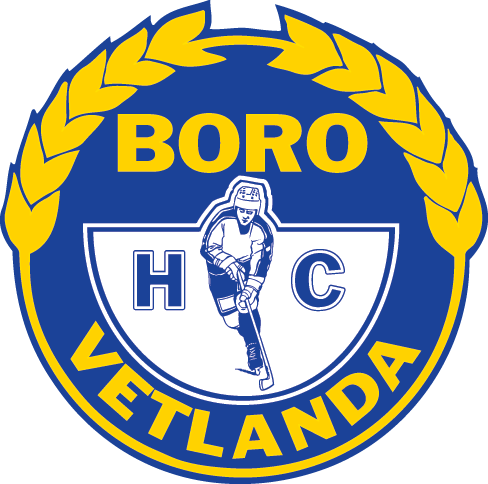 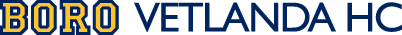         Till Domare!När ni skriver domarersättningskvittot vill ni vara vänliga att skriva tydligt.Namn, adress och mailadress PersonnummerKontonummerMed vänlig hälsningKassörAnders Svensson